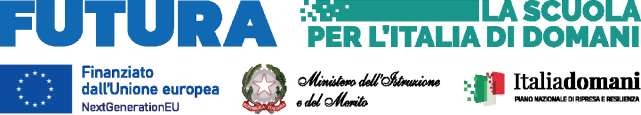 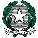 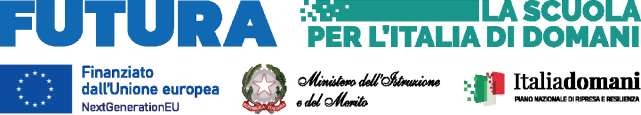 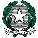 ISTITUTO  ISTRUZIONE SUPERIORE “E.FERRARI” Enogastronomia e l’Ospitalità Alberghiera cod. mecc. SARH02901BManutenzione ed Assistenza tecnica ,Industria ed Artigianato per il Made in Italy , Servizi Culturali e dello Spettacolocod. mecc. SARI02901V - Ipsar Serale SARH02950Q – Ipsia Serale SARI029507Via Rosa Jemma,301- 84091 BATTIPAGLIA - tel. 0828370560 - fax 0828370651 - C.F.: 91008360652 -  Codice Mecc. SAIS029007Internet: www.iisferraribattipaglia.it   -post.cert. SAIS029007@pec.istruzione.it – C.U.U. UFR6ED					MODULO DI DOMANDAAL DIRIGENTE SCOLASTICOOGGETTO: PRESENTAZIONE CANDIDATURA PER DOCENTE ORIENTATORE/TUTORIl/la sottoscritto/a   	nato/a il	/	/	a			(		) residente a				via	n° 	Indirizzo mail_____________________________________cell. ____________________DOCENTE ASSUNTO A T.I. CLASSE DI CONCORSO  	consapevole di quanto prescritto dall’art. 76 del D.P.R. 28/12/2000, n. 445, sulla responsabilità penale cui può andare incontro in caso di dichiarazioni mendaci, ai sensi e per gli effetti di cui all’art. 46 del citato D.P.R. n. 445/2000 e sotto la propria personale responsabilità, in riferimento all’avviso di cui alla Circ. n. 151 del 7 aprile 2023,D I C H I A R ALa disponibilità ad assumere la funzione di (si possono spuntare entrambe)   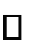 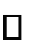 orientatoretutorper almeno un triennio scolastico, secondo quanto indicato nella nota MIM prot. n. 958 del 05/04/2023.A tal fine dichiara: di essere in servizio con contratto a tempo indeterminato dal ______________ e pertanto ha un’anzianità di almeno cinque anni; e pertanto ha un’anzianità di servizio di almeno cinque anni; -  di aver svolto uno o più delle seguenti funzioni:Funzione strumentale per l’orientamento in entrata;Funzione strumentale per l’orientamento in uscita;Funzione strumentale;Tutor PCTO;Altro ______________________________________________ Qualora le disponibilità dovessero essere in un numero superiore rispetto al numero di tutor e orientatore previsto per l’Istituto, si procederà a stilare una graduatoria che terrà conto dei seguenti punteggi:Tra tutti coloro che termineranno le attività formative si procederà ad individuare nell' anno scolastico 23/24, tenuto conto della graduatoria su menzionata, le figure necessarie alle attività orientative di istituto.Le domande vanno presentate all’ufficio protocollo dell’istituto per mail o brevi manu entro e non oltre le ore 12.00 del 29maggio 2023Battipaglia, 									      Firma 										__________________________